Evaluering af de personlige kompetencer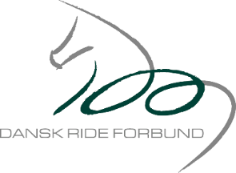 Rideinstruktør- og BeridereleverTil brug ved elevernes eksamen som rideinstruktør og berider, skal nedenstående skema udfyldes i samarbejde mellem lærestedet (klubbens bestyrelse) og læremesteren (berider). Skemaet indsendes på mail berider@rideforbund.dk sammen med elevens tilmeldingen til eksamen.Elevens navn:Lærested:Læremester:KompetencerForklaring NiveauNiveauNiveauNiveauNiveauNiveauKompetencerForklaring 00024710121 Indstilling og motivation i opgaveløsningenInteresseret i at lære og blive bedreGiver ikke opEr positiv overfor de stillede opgaverGlad og godt humør2 Kvalitetsbevidst (præcision)Løser opgaver med den aftalte kvalitetGør sig umageRetter fejl og manglerSkyder ikke genvej og går efter lette løsninger3 Instruktion – pædagogiske færdighederHar en plan med sin undervisning og kan forklare denFormår at motivere rytteren på en god mådeHar engagement og humor med i opgavenTænker i udvikling af såvel rytter som hestTilpasser udfordringerne i.f.t. rytterens alder og ridemæssige niveauTilpasser udfordringerne til hestens formåen4 SamarbejdsevneBidrager til et socialt fælleskabRespekterer og anerkender forskellighedGod og positiv kommunikation: Siger til og fra åbent og ordentligt Bakker beslutninger op, når de så er tagetHåndterer konflikter hensigtsmæssigtParat til at give en ”hjælpende hånd”5 ForretningsforståelseUdviser godt købmandsskab (omkostningsbevidst)Arbejder med FOKUS på kerneydelsen Tænker i merværdi i sit daglige virkeBidrager til udvikling af lærestedets forretning6 Hestevelfærd og temperamentKan arbejde roligt og tålmodigt med enhver hestForsøger at forstå hestens temperament og formåen og tilpasser ridningen hertilGår aldrig på kompromis med hestevelfærd Påtaler enhver dårlig opførsel overfor hesten og ikke bange for at markere konsekvens7 Initiativ og proaktiv holdning Arbejder løsningsorienteretOpsøgende og nysgerrig Arbejder aktivt på forbedringer af arbejdsgange mvEr et skridt foran – tænker fremad – planlæggerKompetencerForklaring NiveauNiveauNiveauNiveauNiveauNiveauKompetencerForklaring 00024710128 KlubåndEr åben og inddragende overfor alleSørger for at alle føler sig velkomne på stedetTager sig godt af nye og fortæller dem om vores regler og dagligdagViser gejst og engagementHepper på alle – og anerkender alle resultater store som småEr med i klubbens arrangementer 9 KundehåndteringGiver kunder en god modtagelseHjælpsom, lyttende og imødekommendeRådgiver og giver kunden venlig, troværdig og kompetent betjeningSynliggør sammenhæng ml. pris, tid og kvalitet overfor kundenKan tackle vanskelige kunder professionelt10 Daglig arbejde og adfærdHer er der tale om et gennemsnit af de øvrige (og her skal gennemsnittet være på 7 for at gå videre til næste niveau)Udfyldelse af skemaI skemaet krydses den karakter af, som man mener er i overensstemmelse med elevens kompetencer. Karakteren gives ud fra, hvad der forventes/ er beskrevet, når man skal være hhv.  rideinstruktør eller berider!Ligeledes markeres det eller de områder indenfor den pågældende kompetence, der er et udviklingsområde for den pågældende elev: ex Hestevelfærd og temperament: kan arbejde roligt og tålmodigt med enhver hest……, hvis dette ikke er tilfældet, hvis eleven indimellem kan blive irriteret og miste overblikket pga. en ”dum hest”, så skal denne linje markeres, og fortælles til eleven ved evalueringen, ligesom karakteren så nok ikke skal være 12.I punkt 10 skrives gennemsnittet af punkt 1-9.Karakterskalaen12 gives for den fremragende præstation - udtømmende opfyldelse af fagets mål, med ingen eller få uvæsentlige mangler10 gives for den fortrinlige præstation - omfattende opfyldelse af fagets mål, med nogle mindre væsentlige mangler7 gives for den gode præstation - demonstrerer opfyldelse af fagets mål, men der er en del mangler (små og lidt større)4 gives for den jævne præstation - demonstrerer en mindre grad af opfyldelse af fagets mål, med adskillige væsentlige mangler02 gives for den tilstrækkelige præstation - der demonstrerer den minimalt acceptable grad af opfyldelse af fagets mål00 gives for den utilstrækkelige præstation - der ikke demonstrerer en acceptabel grad af opfyldelse af fagets mål